БАШКОРТОСТАН РЕСПУБЛИКАҺЫ БӨРЙӘН РАЙОНЫ МУНИЦИПАЛЬ РАЙОНЫНЫҢ ИСКЕ СОБХАНҒОЛ АУЫЛ  СОВЕТЫ АУЫЛ БИЛӘМӘҺЕ ХАКИМИӘТЕ 453580, ИСКЕ СОБХАНҒОЛ АУЫЛЫСАЛАУАТ УРАМЫ, 32. тел. (34755) 3-68-00РЕСПУБЛИКА БАШКОРТОСТАН АДМИНСТРАЦИЯ СЕЛЬСКОГОПОСЕЛЕНИЯ СТАРОСУБХАНГУЛОВСКИЙ СЕЛЬСОВЕТМУНИЦИПАЛЬНОГО РАЙОНАБУРЗЯНСКИЙ РАЙОН 453580, с. Старосубхангуловоул. Салавата, 32 тел. (34755) 3-68-00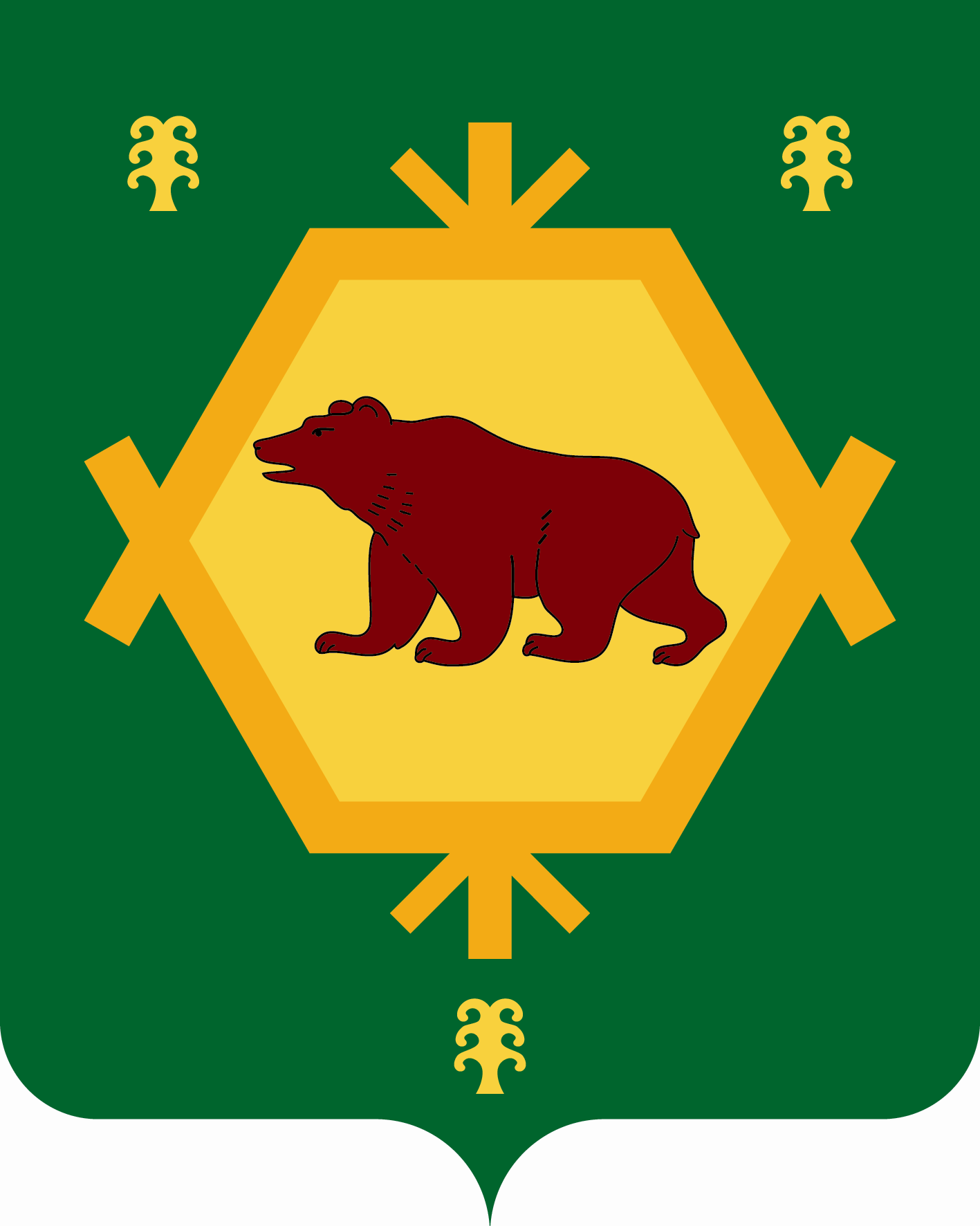 __________________________________________________________________КАРАР					       ПОСТАНОВЛЕНИЕ  «10»   ғинуар 2024 йыл                               №6-п                         «10»  января 2024 годаОб организации воинского учета и бронированию граждан, пребывающих в запасе по сельскому поселению Старосубхангуловский сельсовет муниципального района Бурзянский район Республики Башкортостан	Во исполнение федеральных законов Российской Федерации от 24 сентября 1997 года «ОБ обороне», от 28 марта 1998 года «О воинской обязанности и военной службе», от 26 февраля 1997 года «О мобилизационной подготовке и мобилизации в РФ» и постановлений Правительства Российской Федерации от 27 ноября 2006 года №719 «Положение о воинском учете» и от 26.02.1998 года №258 «Основные положения по бронированию граждан Российской Федерации, пребывающих в запасе Вооруженных сил Российской Федерации, Федеральных органов исполнительной власти, имеющих запас, и работающих в органах государственной власти, органов местного самоуправления и организациях:ПОСТАНОВЛЯЕТ:Обязанности по ведению воинского учета, бронированию граждан, пребывающих в запасе, и хранению бланков строгой отчетности возложить на специалиста по воинскому учету СП Старосубхангуловский сельсовет Каляеву Разину Робертовну. При убытии в отпуск, командировку или на лечение специалиста по воинскому учету СП Старосубхангуловский сельсовет, временное исполнение обязанностей по ведению воинского учета и бронированию граждан, пребывающих в запасе, возложить на управляющего делами СП Старосубхангуловский сельсовет Бураншину Гузель Мунировну.Настоящее постановление объявить руководителям структурных подразделений.Контроль за исполнением настоящего постановления оставляю за собой. Глава сельского поселения                                                                                   Р.Р. Шахниязов «СОГЛАСОВАНО»ВРиО Военного комиссара г. Белорецк,	С.В. СклокинБелорецкого и Бурзянкого района                                                                             